Өміртіршілік қауіпсіздігіДиплом  тақырыбы  жылу  орталығын  автоматтандыру  жәнетемператураны реттеу болғандықтан, мен кішігірім бөлме алдым. Осыбөлмеде Жылуэлектр орталығынан ыстық су жылу орталығына келіп, содансоң жылуды қолданатын үйге барады. Жылу орталығының өрт қауіпсіздігінжәне де осы бөлмені сапалы жарықтандыру үшін есеп шыгарып шамныңсанын, орналасу арақашықтықтарын қарастыру қажет.Бұл бөлімде қарастырылған тақырыптар:1)Жұмыс орнындағы зиянды және қауіпті әсерлерді анализдеу,талдау және осы факторларды төмендету.----2)3)Өрт қауіпсіздігіӨртке қарсы шараларӨрттің адам ағзасына әсер ететін қәуіпті факторларыӨрт сөндіру материалдары, көбікпен сөндіруЖануЖарықтандыруды есептеу1 Жұмыс орнындағы зиянды және қауіпті әсерлерді анализдеуҒимараттың ауқымды өлшемдері: ені – 4м, ұзындығы – 7м, биіктігі –2,5м. Ауданы – 28м2. Көлемі – 70м3.Ғимараттың қабырғалары ашық –қоңыр түсті, эмульсиялы бояуменсырланған, едені бетонмен қапталған. Жылу орталығының ғимаратында бастықондырғы – блокты жылу орталығы орналасқан, ол өз кезегінде толассыз шутуғызады. Шудың қарқындылығы 45дБ ге дейін жетеді (шудың рұқсат етілгенмөлшері 30дБ). Шудың көздері болып жылу орталығының агрегаттары, тиектіреттегіш арматура, жылу және ыстық су мен қамтамасыздандыру айналмасораптары болып табылады. Шу адам ағзасына кері әсерін тигізеді, халжадайын және жқмыс өнімділігін төмендетеді.Келесі зиянды фокторға жұмыс орнының тиісті жарықтанбауы жатады.Өйткені жылу орталығының ғимараты жертөледе орналасқандықтан ондатабиғи жарықтандыру жоқ . Онда жарықтандыру жасанды жарықтандырукөзінен жүреді. Ол екі 100 Вт- тық қыздыру лампалары, олар қажетті жарықбереді. Ғимараттың жарықтануы 200 лк-ға жетеді (СНиП-23-05-95 бойыншаIV разрядты көру жүмыстарына 300лк-дан кем жарықтандыру болмау керек).Тиісті жарықтандырмау көру қабілетінің төмендеуіне, жұмыс тиімділігініңтөмендеуіне, шалдығуға, бас ауыруы мен бас айналуына және көруқабілетінен айырылуына әкеліп соқтырады.Жылу орталығы ғимаратының едені бетонмен қапталғандықтан шаңжинайды және оны жинау кезінде ауаға таралуы мүмкін. Шаң өзініңқұрамында ауыру бактериялары мен дисперсиялық бөлшектерді сақтауымүмкін , ол өз кезегінді кәсіптік сырқаттарға шалдықтырады.66Ғимараттағы қауіпті факторлардың бірі болып құбырлар мен блоктыжылу орталығының бөлшектерінің өте жоғарғы температурасы болыптабылады. Адам денесінің ыстық бетпен кездейсоқ жанасуының әсерінен,қатты күйік алуға болады, ол дегеніміз жұмыс істеу қабілетінен айыруымүмкін.1.1 Жұмыс орнындағы зиянды және қауіпті факторларды талдауЖылулық пункт бесқабатты тұрғын үйдің жертөлесінде орналасқан.Ғимараттың ауқымды өлшемдері: ені – 4м, ұзындығы – 7м, биіктігі –2,5м. Ауданы – 28м2. Көлемі – 70м3.Ғимараттың қабырғалары ашық-сұр түске боялған, еден бетоннанқұйылған.Жылулық пункт ғимаратында толассыз шу шығаратын, басты құрылғы –блокты жылулық пункт орналасқан. Шу көлемі 45 дБ-ге дейін барады (рұқсатетілген шу көлемі 30 дБ болуы тиіс). Шуыл көзі болып блоктық жылулықпункттің бөлек агрегаттары табылады. Шу адам организміне кері әсерінтигізіп, еңбек етуіне бөгет болады.Келесі зиянды фактор болып жұмыс орынның нашар жарықтануыболып табылады. Жылулық пункт ғимараты жертөледе орналасқандықтантабиғи жарық көзі жоқ. Сондықтан жарықтану тек жасанды жарықкөздерімен, яғни 100 Вт-тық екі қызу лампасы арқылы ғана жасалып тұр.Бөлменің жарықтығы 200 лк (СНиП-23-05-95 бойынша жарықтану 300лк кемболмауы керек). Жарықтанудың жетіспеушілігі көз көруінің төмендеуіне, басауруына, бас айналуына және тағы басқа әлсіздіктерге соқтырады.Жылулық пункт едені бетоннан құйылғандықтан, еденде шаң жиналып,тазалау жұмыстарын жүргізгенде ауаға көтеріледі. Шаң құрамында көптегенауру тудырушы бактериялар болуы мүмкін.4.1.2   Жұмыс орнындағы зиянды және қауіпті факторлардытөмендетуге жүргізілетін жұмыстарЖұмыс орнындағы зиянды және қауіпті факторларды төмендетугежүргізілетін жұмыстарға:- рұқсат етілген шамаға дейін шу көлемін төмендету;- жұмыс орнын қажетінше жарықтандыруды ұйымдастыру;- шаңнан қорғау жұмыстарын жасау.Блокты жылулық пунктте орналасқан циркуляционды насос шуынанқорғану үшін ғимарат қабырғаларын арнайы шудан қорғайтынматериалдармен қаптау қажет. Сондай-ақ, циркуляционды насостыңподшипниктері мен двигатель валын уақытында майлап отыру қажет.Бөлмені қажетінше жарықтандыру үшін, жылулық пункттің қыздырулампаларын люминесцентті лампаға ауыстыруға болады. Люминесценттілампаның артықшылықтары:- спекралды құрамы бойынша табиғи жарыққа ұқсас;- ПӘК өте жоғары ( қыздыру лампасынан 1,5-2 есе үлкен);67- жарықтануы өте жоғары ( 3-4 есе жоғары);- жұмыс жасау уақыты ұзақ.Жылулық пункт авариялық жарықтанумен қамтамасыздану тиіс.Жылулық пункт жұмысшыларын шаңнан қорғау үшін едендікерамикалық жабындымен( кафельмен) жабу керек. Еден беті шаңданбауүшін күнделікті ылғал тазалау жұмыстарын жасаған дұрыс.Жұмыс персоналының жылулық пункттағы ыстық технологиялықжабдықтармен күйуінен сақтау үшін оларды темір қорғаныспен жабу керек.Темір қорғанысиарға «АБАЙЛАҢЫЗ, ЖОҒАРЫ ТЕМПЕРАТУРА»деген ескертпе жазып қойған дұрыс.2 Өрт қауіпсіздігі негіздеріДүние жүзінде 1 жылдың ішінде 5 миллионнан көп өрт болады. Он мыңадам оттың салдарынан қаза болады. Өрт үлкен материалды шығындардықажет   етеді.   Өрттің    себептерін    социалдық   жағы    нақтықадағалайды. Өндірістердің өрт қауіпсіздігі өрт болдырмау системасыменқаматамасыз етілуі керек. Өртті болдырмау системасы мен өрт қауіпсіздігіөрттің қауіпті факторлары адамдарға әсерін тигізбейтіндігін қамтамасыз етуқажет. Адамдарға әсер ететін өрттің қауіпті факторлары мыналар, ашық отжәне от ұшқын, ауа температурасыныңкөбеюі, газ қышқылыныңконцентрациясының    төмендеуі,    қондырғылардың,    ғимараттардыңзақымдануы және қирауы, түтін.Әр нақты объектілерде өртті болдырмау системасы жасалу керек(ғимарат және қондырғыларда, транспорттарда, материалдарды сақтайтынашық жерлерде).Өндірістерде өрт және жарылыстар технологиялық режимдердіңбұзылуынан,  электр  қондырғылардың  дұрыс  қолданбаудан,  найзағайразрядтарынан т.б. жағдайларға байланысты зерттеулер көрсетті.Өрт–бұл    арнайы    жасалмаған,    материалдықшығындарымен қатарласып жүретін, кейде адам өлімі болуы мүмкін,бақылана алмайтын ошақ көзі.2.1 Өрт қауіпсіздігіЖылулық пункт ғимаратында өрт шығуының себептері:- жылуқамтамасыздандырудың электронды реттеуішін дұрысемесқолданған үшін;- блоктық жылулық пункттің технологиялық құрылғыларының дұрысжұмыс жасамауы;- электр желілерінің қызып кетуі, қысқа тұйықталу;- электрқұрылғыларының дұрыс емес жерленуі;- жұмыс персоналының өрт қауіпсіздігі ережелерін сақтамағаны үшін.Жану элементтері болып:- есіктер, перегородкалар;68- блоктық жылулық пункттің құрамдастары (ластикті корпустар,резиналық прокладкалар және т.б.);- жылуқамтамасыздандырудың электронды реттеуішінің панелі;- электропроводка изоляциясы;- жиналған қоқыс болуы мүмкін.Жылулық пункт ғимаратында пайда болған өртті өшіру үшін бастапқыіс шаралар қолданылуы тиіс: құрғақ құм, асбестті жабындылар, ішкі өрткеқарсы су құбырлары, қол және тасымал өрт сөндіргіштер.Өрт сөндіру құралдарын таңдауға үлкен мән беру керек.Жылуқамтамасыздандырудың электронды реттеуіші және редукторлыэлектроприводтар қымбат құрылғы болғандықтан, өрт кезінде су немесе пенақолданған дұрыс емес. Бұл жағдайда порошокты өрт сөндіргіштерқолданылады.Жылулық пункт ғимаратында өртке қарсы автоматтандырылған жүйесінжәне орталықтандырылған дабыл жүйесін орнатқан жөн. Олар өрт кезіндедиспетчер пультына сигнал береді.Ол үшін ғимаратты түтін датчиктерімен қамтамасыздандыру қажет.2.2 Өртке қарсы шаралар1. Жану зонасымен жаңғыш затты салқындату;2.    Жаңған    затты    атмосфера    ауасынаноқшаулату;3. Жану реакциясы төмендететін химиялық заттарды қолдану;4. Жану зонасына жанбайтын заттарды енгізу;5. Жаңғыш затты жану зонасына оқшаулау.2.3 Өрттің адам ағзасына әсер ететін қәуіпті факторлары- ашық от және ұшқындар;- ауа мен заттардың жоғарғы температурасы;- жанудың улы заттары;- түтін оттегінің төмен концентрациясы;- үйдің құлауы және жарылыстары.Өрт болдырмау жүйесі деп - өрт шығару мүмкіншілігінболғызбауға бағытталған ұйымдастырушылық шаралар мен техникалыққұралдардың комплексін айтады.Өрттен қорғау жүйесі деп - өрт қәуіпті факторларының әсерін адамғатигізбеуге   және   материалдық   шығын   азайтуға   бағытталғанұйымдастырушылық және техникалық құралдар комплексі деп айтылады.2.4 Өрт сөндіру материалдарыӨртке қарсы су қондырғыларына қойылатын талаптар СНиП 11-31-74құрылыс проект нормасымен анықталады.Өрт сөндіру үшін қолданылатын материалдар сөндіргіш заттар депаталады. Өрт сөндіргіш заттар арзан қолданылып, қәуіпсіз материалдар менбұйымдарға зиян келтірмейтін, аз шығындар мен жоғары сөндіргіш нәтежие69беру керек. Негізгі өрт сөндіру заттар: су, су буы, тұздардың су ерітінділері,инертті  газдар,  минералды  ұнтақтар,  көбік,  құм,  топырақ,  әр - түрліжапқыштар.Су – отты сумен сөндіру ең қолайлы, өте арзан, көп қолданылатын өртсөндіргіш зат. Оның өрт сөндіргіш қасиеттері жылу сыйымдылығымен буланужылулығы жоғары болғандықтан, бұл өрт ошағын салқындатып, жанғанзаттың температурасын, оның жану температурасынан төмен азайтады. Суғаәр - түрлі бет активті заттарды қосса, оның от сөндіргіш қасиеттеріжоғарлайды. Бірақ, ондай суды от сөндіруге көп қолдануға болмайды. Себебі:химиялық реакцияға түсетін заттарды, бағалы бұйымдар мен металлдарды,электр тогы бар қондырғыларды, тез тұтанғыш сұйық заттарды қасиеттеріненайырады.4.2.5 Өртті көбікпен сөндіру1.2.химиялықауа механикалықХимиялық көбік – натрий бикорбанатты немесе сода ерітіндісі жәнеқышқыл ертіндісінің арасындағы химиялық реакциядан туады.Ауа механикалық – ауа және көбік шығаратын заттың су ерітіндісінараластырғанда пайда болады.Көбіктердің өрт сөндіргіш қасиеттері оның меншікті салмағы азболғандықтан жаңған заттар бетін жауып оларға ауаның оттегінің өткізбейжану процесін тоқтатады.Инертті газбен сөндіру – оларға: көмір қышқыл газы, азот, ардон, гелий,титан және пайдаланылған газдар өрт сөндіргіш қасиетті өрт зонасында ауаоттегісінің концентрациясын азайтады. Температурасын төмендетеді жәнежану процессін тоқтатады.2.6 ЖануЖану процесстері: Жану дегеніміз- көп мөлшерде жылу шығу жәнежарық сәуле бөлінуі қоса жүретін күрделі физикалық және химиялық процесс.Жану процессі пайда болып және даму үшін 3 фазадан тұрады:- жаңғыш;- тотықтырғыш;- тұтану көзі.Жану бұл – жанғыш затпен тотықтандырғыш арасындағы тотығу жәнеқалпына келетін реакциялар барысында болатын процесс. Газдар, металлдаржәне әр түрлі көміртекті заттар жанғыш зат бола алады. Хлор, йод, фтор,бром және ауадағы өттегі әдетте тотықтандырғыш болып табылыды.Жанғыш зат және тотықтандырғыш қосылып жанғыш қоспа – біртекті(газ + газ) немесе біртекті емес үстіндегі қабаты ( сұйықтық + газ, қатты зат +газ) болатын заттарды құрайды.Жанудың екі түрі бар:70а)дифуздық – тотықтандырғыштың жанатын затпен дифузиялық уақытжылдамдығы;б) кинетикалық – тотықтандырғышпен жанғыш зат арасындағы жанужылдамдығы.Жарылыс бұл тұйық кеңістікте болатын кинетикалық жану. Жанумеханизмі жылулық (жанғыш заттың қызуына байланысты) және тізбектік(жанған заттың нәтижесінде жанғыш заттың пайда болуы) болады.Өрттің жану жылдамдығына байланысты:а) дефлаграциондық жану - өрттің таратылу жылдамдығы 1м/с;б) детонациялық – 1-10 м/с-тан астам;в) жарылып жанатын – 10 м/с.Өздігінен жану - жану көзі болмаған жағдайда, жанғыш затпентотықтандырғыш арасындағы шек концентрациясы.Барлық өрт қауіпсіздігінен орындалатын шаралар 4 түрге бөлінеді:а) кәсіпорынды жобалаған кезде болатын техникалық шаралар, олар:1) ғимараттың өртке төзімділігін анықтау; 2) ғимарат подъездерініңжобалануы;3) ғимараттардың өртке қарсы ара қашықтығын ескеру; 4)ғимараттынайзағайдан қорғау.б) Эксплуатациялық шаралар: 1) ұйымдастыру шаралары; 2) режімдікшаралар.Техникалық шаралар. Барлық ғимараттар, егер ірі кешендер болса, желтұруына  байланысты салынады.  Өрт  қауіпсіздігі  бойынша  барлықкәсіпорындарының  орналасу  арақашықтығы  өндіріс  категориясынабайланысты есептелінеді.Өндіріс категориясы: А – жарылу қауіпі бар; Б,В - өрт және жарылуқауіпі бар; Г,Д- өрт қауіпі бар. Барлық ғимараттар екіге бөлінеді: 1) өрт қауіпібар, егер ғимарат ішінде біртексіз жанғыш қоспа болса; 2) жарылу кауіпі бар,егер біртекті жанғыш заттар болса.Сонымен, өрт қауіпіне қарсы ара қашықтықтар (минималды арақашықтық – 9 метр, егер А және Б өндіріс дәрежесі болса 60 м астам) таңдапалынады.Өрт болғанда құрылыс материалдар мен конструкциялардың өзқалпында сақталу қасиеті - өртке төзімділік дәрежесі деп аталады. Ол өрткетөзімділік шегімен және құрылыс материалдың жану тобы бойыншаанықталады.Өртке төзімділік шегі дегеніміз өрт болған жағдайда құрылысматериалдардың конструкциялардың еш өзгеріссіз тұру уақыты.Максималды – 4 сағат, өртке қарсы қоршаулар, 2-сағат – жайқоршаулар өртке қарсы тура алады. Жану тобы: а) жанбайтын құрылысматериалдар ( өрт болған кезде жанбай түтіндейді, егер өрт көзін сөндіргенжағдайда түтіндеу процессі аяқталады);71б) қиын жанатын – жануы мүмкін бірақ өрт көзін тоқтатқан жағдайдатүтіндену процессі жалғаса береді; в)жанатын ( егер өрт көзін сөндірсе дежана беретін құрылыс материалдар).Өрт төзімділігінің 5 дәрежесі бар: 1 - ең қымбат құрылыс материалдар,бұл құрылыс материалдар өрт болған кезде 2,5 сағат өртке төзе алады ( Аөндіріс  дәрежесі);  Өндірістік  кәсіпорындарда 3- 4  дәрежелі  өрткетөзімділігі 1,5 сағат құрайды ( қиын жанатын және мүлдем жанбайтынқұрылыс материалдар).Өрттің алдын-алу бойынша жасалатын шаралар:а) жұмысшыларға нұсқау беру;б) өрт сөндіру әдістері мен заттары.Жаңғыш зат - оттегімен қосылатын заттарды айтады, кейбір кездезаттардың жануы оттегімен ғана емес басқа да фазамен қосу арқылы болады.Мысалы: хлор, бром, күкірт. Жаңғыш зат қатты, сұйық, газ түрінде кездеседі.Әдетте жану процессі заттың газ күйінде жүргізіледі. Қатты және сұйықзаттар жану процессі кезінде физикалық және химиялық реакциялар арқылыжаңғыш затқа айналады. Жаңғыш зат ауада оттегі концентрациясын 12% -14%пайыз жоғары болса ғана жанады. Жану процессі басталу үшін тұтану көзініңжылу энергиясы жаңғыш зат тұтану температурасына дейін қыздырасалатындай мөлшерде болуы керек. Тұтану көзіне жалын, ашық от, ұшқын,қызған дене, химиялық реакция жану сәуле энергиясы және найзағайжарқылдануында.Жанғыш процессінің түрлері: от, алау, жану, тұтану, өздігінен жану,өздігінен тұтану және жарылу.От алау деп – жаңғыш зат үстінде пайда болған газдың немесе будың тезжанып кетуін айтады. Заттың үстінде жиналған газ немесе бу жанатын еңтөменгі температураны сол заттың аталу температурасы деп атаймыз. От алаутемпературасы жаңғыш заттардың өрт қәуіптілігі жөнінде негізгі көрсеткішболып есептеледі. Осыған сәйкес барлық жанатын заттар өрт қәуіптілігібойынша екі топқа бөлінеді.1. тез тұтанғыш сұйық2. жаңғыш сұйықтар от алау температурасы:- жану дегеніміз – тұтандыру көзінің әсерінен туатын жану процессі.- тұтану дегеніміз жалын пайда болған жану процессі.- өздігінен жану деп – жаңғыш заттың сыртқы тұтандыру көзісіз пайдаболған жану процессін айтады.- өздігінен тұтану жалын пайда болатын өзінен өзі жану процессі.3 Жасанды жарықтандыруды есептеуЖұмыс орнының жарықтандыруын есептеуге, жарықтандырғыштынсанын, олардың түрлері мен орналасуын есептеужатады. Табиғижарықтандыру жеткіліксіз болған жағдайды жұмысшының жұмыс қабілетітөмендейді. Сондықтан жасанды жарықтандыруды есептеген дұрыс.72Жылу  орталығында  қыздыру  лампалары  орнатылған,  онылюминисценттік лампаларға ауыстыру керек, өйткені олар келесідейқасиеттерге ие:-спектральды құрамына қарай табиғи жарықтандыруға жақын-жоғары жарықтандыру қасиеті бар (қыздыру лампаларына қарағанда 3-4есе жоғары )-жоғары ПӘК-не ие (қыздыру лампаларына қарағанда 1,5-2 есе жоғары)-қызмет ету мерзімі жоғары.Жарық ағыны әдісі тура және шағығылған сәулелерді есептей отырыпорташа жарықтандыруды қамтамасыз етеді. Осы ерекшеліктерді ескереотырып бұл әдіс горизонталь беттердің бірқалыпты жарықтануынқамтамасыздандырады.Жарықтандыру ауданы 28м2 бөлмеге есептелінеді. Бөлменің өлшемдері:ұзындығы А=7м, ені В=4м, биіктігі h=4м. Ғимаратта үш қызметкер жұмысістейді, әрқайсысына 9,3м2 жерден, санитарлық нормаларға (6м2кем емес)сайкеледі.Бетке түсетін жарық ағынын келесі формуламен анықтайды:(EН k З S z)n N, Л ,(4.1)Мұнда ЕН –нормаланған  минималды жарықтандыру, лк . (кестебойынша). Оператордың жұмысын кесте бойынша IV разрядты көружұмысына жатқызамыз, сондықтан минималды жарықтану Е = 300 Лкkз- қор коэффиценті, шырақтардың тозуына байланысты жарықтанудыңтөмендеуін есептейді(оның мәні коэффиценттер кестесімен анықталады, әрғимараттікі әр түрлі, бізде k = 1,3);S –жарықтандыратын ғимараттың ауданы (бізде s = 28 м2) ;z –орташа жарықтанудың минималдыға қатынасы (әдетте 1,2-1,5 , z =1,2 болсын);n–пайдалану коэффиценті (жарық ағыныны қатынасыменөрнектеледi,есептелетін бетке беріледі, барлық шырақтардың жарығыныңқосындысымен анықталады және шырақтың қасиетімен,бөлменің көлемімен,қабырға (Рс) мен төбенің (Рп) шағылысу коэффицентімен анықталады)n – ің мәнін түрлі шырақтардың коэффиценттердің кестесіненанықтайды. Ол үшін бөлменің индексін келесі формуламен анықтайдыҒимараттың i, Рс, Рр и Рп индексін біліп, кесте бойынша n = 0,33 табамыз.Жарық ағынын Ф табу үшін барлық мәндерді орнына қойамыз:( 3001,3 281,2 )0,33 4 9927,3 Лм73Ғимаратты тиісті 9927,3 Лм жарық ағынымен қамтамасыздандыру үшінтөрт 80 Вт люминисцентті лампа қолданылады. Берілген шырақтарды төбегежарық түгел тарайтындай екеуден екі қатарға орнату қажет.Шағылу коэфициенті:Еден  едҚабырға  қТөбе  тЕсептеуді жүгізуді ең алдымен шамдардың ілінуінің есептік биіктігінанықтаймызМұнда :ілдм- бөлме биіктігі, м ;- шамдардың іліну биіктігі, м (0-1,5 м аралықта қабылданады);д- жұмыстық беттің еденнен биіктігі, м (шартты жұмыстық биіктік 0,8м қабылданады);= 4 - 1,2 - 0,8= 2мШамдардың бір-бірінен орналасу арақашықтығы келесідей формуламенанықталады= (1,2 ÷ 1,4 ) шамасы аралығында анықтап, шамалардың ең тиімдіарақашықтығы:z== 2 1,2 = 2,4 мЖарық ағынның пайдалану коэфициенті әдісі бойынша бөлме индексінкелесі формуламен анықталады:мұнда А – жылу орталығының ұзындығы, м;В – жылу орталығының ені, м;h – жылу орталығының биіктігі, м.Барлық шамдардың схемысы [2х2]. Осы бойынша шамдардың бір-бірінен және қабырғадан арақашықтығын анықтамыз:Мұндаұзұзұзесммұз - бөлме ұзындығы бойынша орналастыратын шамадр саны.74еніенімМұндаененіесмені- бөлме ені бойынша орналастыратын шамадр саны.Анықталып алынған мәндер бойынша бөлме ұзындығына 2 шамарақашықтығы 3,5 м болатын, қабырғамен шам арасы 1,75м болатындай, алені бойынша 2 шам арақашықтығы 2 м , қабырғадан шам 1м арақашықтықтаорналасады1-сурет. Бөлме ішінде шамдардың орналасу арақашықтықтарыТаңдау дұрыс жасалғанына толық қол жеткізу үшін нүктелік әдістіқолданып, тексереміз. Ол үшін 1- суретте бейнеленген шамдардыңорналасуында кез-келген жерінен белгілі А нүктесін алып, сол нүктеденшамдарға дейінгі қашықтықты есептейміз.м√√(75м)мм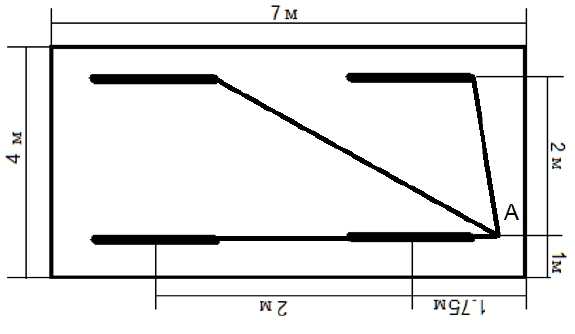 ()( )(())(())()( )Кесте – 1 бойынша анықталған мәніне сәйкес І жарық күші мәнінанықтаймыз:Кесте – 191кдкдкдкдБелгілеп алынған нүктедегі көлбеу жазықтықтың жарықтылығынанықтаймыз:Нүктедегі нақты жарықты анықтауды келесі формуламен жүргіземіз76∑∑лкЕсептеуіміз>шартын қанағаттандырады, яғни реконструкцияжүргізу қажет емес.77ҚорытындыНегізгі бөлімде жылуэлектр орталығынан тұтынушыларға жылудытасымалдау технологиялық процессі толықтай қарастырылды. Сонымен қатартұтыну, желдету және жылыту процесстеріне гидравликалық есептемелержүргізілді.Арнайы бөлімде толықтай жеке жылу орталығының технологялықпроцессі көрсетіліп, сипатталды. Соған сәйкес датчиктер, орындаушымеханизм және т.б. құрылғыларының анализы жүргізіліп таңдалды. Содан соңжеке жылу орталығының температураны реттеу тармағының технолониялықпроцессі көрсетіліп, нысанның екпінді қисығының көмегімен реттеуіштің типітаңдалды. Реттеуішті таңдап, жуйенің құрылымдық сұлбасы құрылды. Белгіліберіліс функцияларымен Simulink пакетінде математикалық модель жиналдыжәне жүйе орнықты екендігіне көз жетті. ProToolpro 6.0 программасынегізінде жеке жылу орталығының визуалды көрінісі салынды және оғанSimatic тілінде программасы тұрғызылды.Экономикалық бөлімде жеке жылу орталығына таңдалынғанқұрылғылардың бағаларын қарастыра отырып толық шығын есептелінді жәнеөзін өзі өтеу мерзімі көрсетілдіӨмір тіршілік қауіпсіздігі бөлімінде жеке жылу орталғыны қажеттіжасанды жарықтандыру анықталды және жеке жылу орталығындағы өртқауіпсіздігі тереңдетіліп қарастырылды.78Пайдаланылған әдебиеттер тізіміА. Бекбаев, Д. Сүлеев, Б. Хисаров Автоматты реттеу теориясы. Оқулық– Алматы, 2005.1.А.Л. Романчик, Л.Н. Рудакова. Автоматизация технологическихпроцессов. Учебное пособие.- Алматы: АИЭС, 1999. – 89 с.2.Обучение основным принципам работы Honeywell GUS – Атырау,2009.33-35 беттер.3.4.Школа Установок ЗВП 300 – Атырау, 2009. 3-27 беттер.Описание и принципы функционирования системы управленияУстановки 300 – Атырау, 2009. 4-6 беттер.5.А. Л. Романчик, Л. Н. Рудакова Автоматизация технологическихпроцессов. Методические указание к выполнению курсовой работы – Алматы:АИЭС, 2004. 4-30 стр.8. А.Л. Романчик, Л.Н. Рудакова. Автоматизация теплоэнергетическихпроцессов. Учебное пособие. - Алматы: АИЭС,1999. – 72 с.9. Е.П. Стефани и др. Сборник задач автоматического регулированиятеплоэнергетических процессов. Учеб. Пособие для вузов.-М.: Энергия,1973.10. Производственное освещение. Методические указания квыполнению раздела «Безопасность жизнедеятельности» в выпускной работе– Алматы, 2004.11.А.А. Жакупов, А.В. Доронин. Дипломное проектирование.Методические указания к выполнению экономической части для студентоввсех специальностей. Каф. ЭОиУП. - Алматы: АИЭС, 1999 г.12.Г.П. Плетнев. Автоматизация  технологических процессов ипроизводств в теплоэнергетике. Учебник для студентов вузов – 3-еизд.,перераб. и доп. – М.: Издательство МЭИ, 2005 г.- 352 с.13.Бесекерский В. А., Попов Е. П. Теория систем автоматическогорегулирования, издание третье, исправленное. Москва, издательство «Наука»,Главная редакция физико-математической литературы, 197579